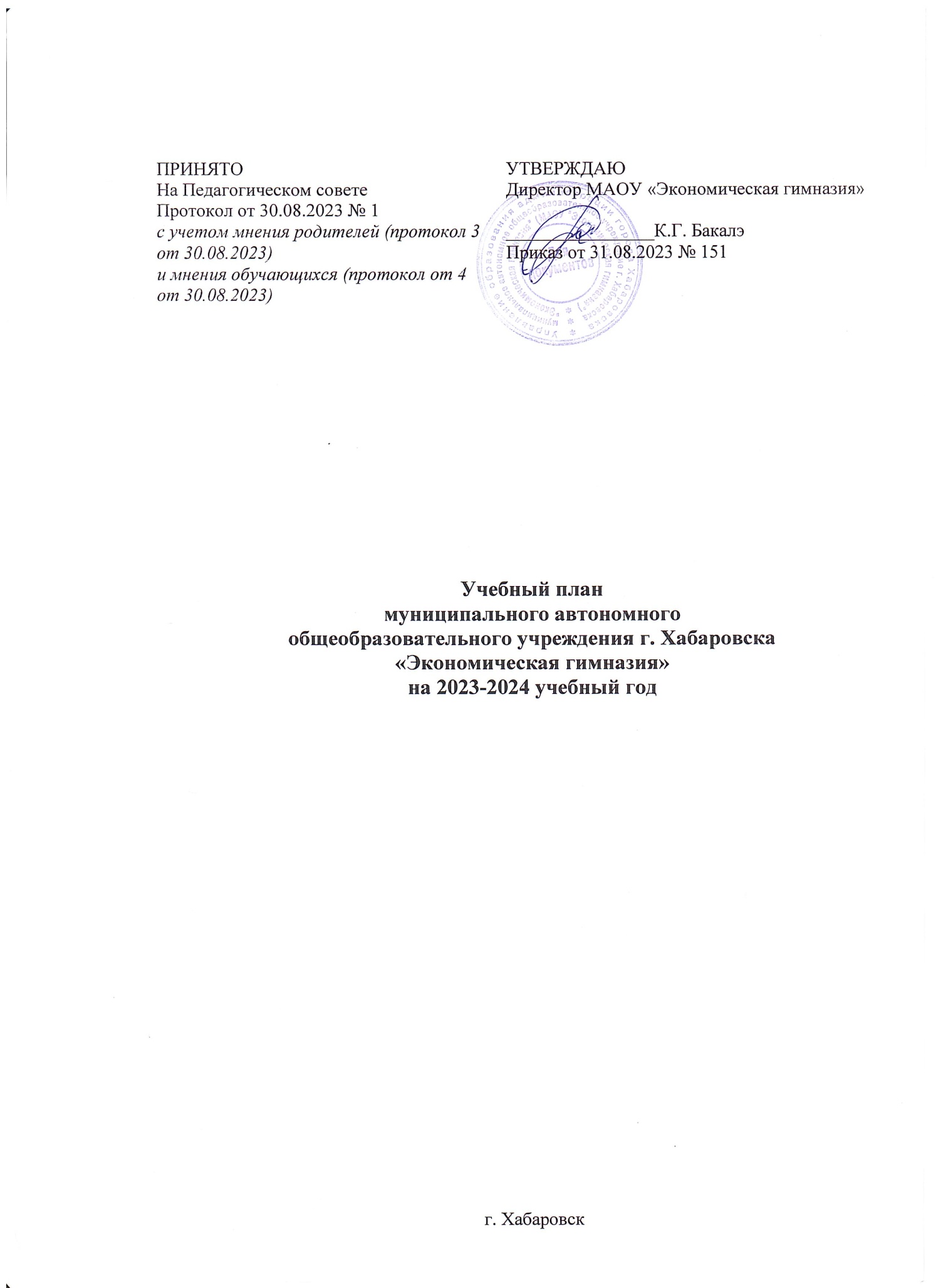 ПОЯСНИТЕЛЬНАЯ ЗАПИСКА Учебный план среднего общего образования муниципального автономного  общеобразовательного учреждения г. Хабаровска    «Экономическая гимназия» (далее - учебный план) для 10-11 классов, реализующих основную образовательную программу основного общего образования, соответствующую ФГОС ООО (приказ Министерства просвещения Российской Федерации от 31.05.2021 № 287 «Об утверждении федерального государственного образовательного стандарта основного общего образования»), фиксирует общий объём нагрузки, максимальный объём аудиторной нагрузки обучающихся, состав и структуру предметных областей, распределяет учебное время, отводимое на их освоение по классам и учебным предметам.Учебный план является частью образовательной программы МАОУ  «Экономическая гимназия», разработанной в соответствии с ФГОС основного общего образования, с учетом Федеральной образовательной программой основного общего образования, и обеспечивает выполнение санитарно-эпидемиологических требований СП 2.4.3648-20 и гигиенических нормативов и требований СанПиН 1.2.3685-21.Учебный год в Муниципальное бюджетное общеобразовательное учреждение   «Экономическая гимназия»начинается01.09.2023и заканчивается 30.05.2024. Продолжительность учебного года в 10 классах составляет 34 учебные недели, в 11 классах - 33 недели. Учебные занятия для учащихся 10-11 классов проводятся по6-ти дневной учебной неделе.Максимальный объем аудиторной нагрузки обучающихся в неделю составляет  37 часов. В 10 классе реализуются программы социльно - экономического и технологического (инженерного) профилей. В 11 классе программа гуманитарного профиля, часть обучающихся выбрали индивидуальный учебный план с углубленным изучением физики, математики, истории. Учебный план состоит из двух частей — обязательной части и части, формируемой участниками образовательных отношений. Обязательная часть учебного плана определяет состав учебных предметов обязательных предметных областей.Часть учебного плана, формируемая участниками образовательных отношений, обеспечивает реализацию индивидуальных потребностей обучающихся. Время, отводимое на данную часть учебного плана внутри максимально допустимой недельной нагрузки обучающихся, может быть использовано: на проведение учебных занятий, обеспечивающих различные интересы обучающихсяВ Муниципальное бюджетное общеобразовательное учреждение   «Экономическая гимназия»языком обучения является русский язык.При изучении предметов иностранный язык (английский), информатика, физическая культура, отдельные элективные курсы осуществляется деление учащихся на подгруппы.Промежуточная аттестация–процедура, проводимая с целью оценки качества освоения обучающимися части содержания(четвертное оценивание) или всего объема учебной дисциплины за учебный год (годовое оценивание).Промежуточная/годовая аттестация обучающихся за триместр осуществляется в соответствии с календарным учебным графиком.Все предметы обязательной части учебного плана оцениваются по триместрам. Предметы из части, формируемой участниками образовательных отношений, являются безотметочными и оцениваются «зачет» или «незачет» по итогам триместра. Промежуточная аттестация проходит на последней учебной неделе триместра. Формы и порядок проведения промежуточной аттестации определяются «Положением о формах, периодичности и порядке
текущего контроля успеваемости и промежуточной аттестации обучающихся Муниципальное бюджетное общеобразовательное учреждение   «Экономическая гимназия».Освоение основной образовательной программ основного общего образования завершается итоговой аттестацией.Нормативный срок освоения основной образовательной программы основного общего образования составляет 2 года.Учебный план 10 «А» класса МАОУ «Экономическая гимназия» социально- экономического профиля на 2023-2024 учебные годы Учебный план  10 «А» класса МАОУ «Экономическая гимназия» технологического (инженерного ) профиля на 2023-2024 учебные годы Учебный план 11 «А» класса МАОУ «Экономическая гимназия» гуманитарного профиля на 2023-2024 учебные годы Учебный план обучающегося по индивидуальному учебному планув 11 «А» классе МАОУ «Экономическая гимназия» на 2023-2024 учебные годы Предметная областьУчебные предметыУчебные предметыУровень Число недельных часов.Число недельных часов.Предметная областьУчебные предметыУчебные предметыУровень 10 класс2022-2023 учебный год11 класс 2023-2024 учебный годОбязательная частьОбязательная частьОбязательная частьОбязательная частьОбязательная частьОбязательная частьРусский язык и литература1.Русский язык1.Русский языкБ22Русский язык и литература2. Литература2. ЛитератураБ33Математика и информатика 3. алгебра и начала математического анализа3. алгебра и начала математического анализаУ44Математика и информатика 4. Геометрия4. ГеометрияУ33Математика и информатика 5. Вероятность и статистика5. Вероятность и статистикаУ11Математика и информатика 6. Информатика6. ИнформатикаБ11Иностранные языки7. Иностранный язык (английский)7. Иностранный язык (английский)Б33Естественные науки8. Химия8. ХимияБ11Естественные науки9. Физика9. ФизикаБ22Естественные науки10. Биология10. БиологияБ11Общественные науки11.История 11.История Б22Общественные науки12. География12. ГеографияБ11Общественные науки13.Обществознание13.ОбществознаниеУ44Физическая культура, экология и основы безопасности жизнедеятельности  14. Физическая культура 14. Физическая культураБ22Физическая культура, экология и основы безопасности жизнедеятельности 15. Основы безопасности жизнедеятельности15. Основы безопасности жизнедеятельностиБ11Индивидуальный  итоговый проектИндивидуальный  итоговый проект1Итого3330Часть, формируемая участниками образовательных отношенийЧасть, формируемая участниками образовательных отношенийЧасть, формируемая участниками образовательных отношенийЧасть, формируемая участниками образовательных отношенийЧасть, формируемая участниками образовательных отношенийЧасть, формируемая участниками образовательных отношенийПредметы и курсы по выборуПредметы и курсы по выборуДеловой английский БиологияХимияРусский языкЛитература56Итого Итого 3737Предметная областьПредметная областьУчебные предметыУровень Число недельных часов.Число недельных часов.Предметная областьПредметная областьУчебные предметыУровень 10 класс2022-2023 учебный год11 класс 2023-2024 учебный годОбязательная частьОбязательная частьОбязательная частьОбязательная частьОбязательная частьОбязательная частьРусский язык и литература1.Русский язык1.Русский языкБ22Русский язык и литература2. Литература2. ЛитератураБ33Математика и информатика 3. алгебра и начала математического анализа3. алгебра и начала математического анализаУ44Математика и информатика 4. Геометрия4. ГеометрияУ33Математика и информатика 5. Вероятность и статистика5. Вероятность и статистикаУ11Математика и информатика 6. Информатика6. ИнформатикаБ11Иностранные языки7. Иностранный язык (английский)7. Иностранный язык (английский)Б33Естественные науки8. Химия8. ХимияБ11Естественные науки9. Физика9. ФизикаУ55Естественные науки10. Биология10. БиологияБ11Общественные науки11.История 11.История Б22Общественные науки12. География12. ГеографияБ11Общественные науки13.Обществознание13.ОбществознаниеБ22Физическая культура, экология и основы безопасности жизнедеятельности  14. Физическая культура 14. Физическая культураБ22Физическая культура, экология и основы безопасности жизнедеятельности 15. Основы безопасности жизнедеятельности15. Основы безопасности жизнедеятельностиБ11Индивидуальный  итоговый проектИндивидуальный  итоговый проект1Итого3431Часть, формируемая участниками образовательных отношенийЧасть, формируемая участниками образовательных отношенийЧасть, формируемая участниками образовательных отношенийЧасть, формируемая участниками образовательных отношенийЧасть, формируемая участниками образовательных отношенийЧасть, формируемая участниками образовательных отношенийПредметы и курсы по выборуРусский языкЛитератураОсновы программированияЧерчениеРусский языкЛитератураОсновы программированияЧерчение45Итого 3737Предметная областьУчебные предметыУровень Число недельных часов.Число недельных часов.Предметная областьУчебные предметыУровень 10 класс2022-2023 учебный год11 класс 2023-2024 учебный годОбязательная частьОбязательная частьОбязательная частьОбязательная частьОбязательная частьРусский язык и литература1.Русский языкУ33Русский язык и литература2. ЛитератураБ33Родной язык и родная литература 3. Родной язык (русский)Б11Математика и информатика 4. Математика: алгебра и начала математического анализа, геометрияУ66Иностранные языки5. Иностранный язык (английский)Б33Естественные науки6. АстрономияБ1Естественные науки7. БиологияБ11Общественные науки8.История У44Общественные науки9.ПравоУ22Общественные науки10.ОбществознаниеБ22Физическая культура, экология и основы безопасности жизнедеятельности  11. Физическая культураБ22Физическая культура, экология и основы безопасности жизнедеятельности 12. Основы безопасности жизнедеятельностиБ11Часть, формируемая участниками образовательных отношенийЧасть, формируемая участниками образовательных отношенийЧасть, формируемая участниками образовательных отношенийЧасть, формируемая участниками образовательных отношенийЧасть, формируемая участниками образовательных отношенийЭлективный курсИндивидуальный проект 11Предметы и курсы по выборуЭкономика Химия Деловой английский МатематикаЛитератураОбществознание211211Итого 3737Предметная областьУчебные предметыУровень Число недельных часов.Число недельных часов.Предметная областьУчебные предметыУровень 10 класс2022-2023 учебный год11 класс 2023-2024 учебный годОбязательная частьОбязательная частьОбязательная частьОбязательная частьОбязательная частьРусский язык и литература1.Русский языкУ33Русский язык и литература2. ЛитератураБ33Родной язык и родная литература 3. Родной язык (русский)Б11Математика и информатика 4. Математика: алгебра и начала математического анализа, геометрияУ66Математика и информатика 5.Информатика Б11Иностранные языки6. Иностранный язык (английский)Б33Естественные науки7. АстрономияБ1Естественные науки8. ФизикаУ55Общественные науки9.История У44Физическая культура, экология и основы безопасности жизнедеятельности  10. Физическая культураБ22Физическая культура, экология и основы безопасности жизнедеятельности 11. Основы безопасности жизнедеятельностиБ11Часть, формируемая участниками образовательных отношенийЧасть, формируемая участниками образовательных отношенийЧасть, формируемая участниками образовательных отношенийЧасть, формируемая участниками образовательных отношенийЧасть, формируемая участниками образовательных отношенийЭлективный курсИндивидуальный проект 11Предметы и курсы по выборуХимия Деловой английский МатематикаОсновы предпринимательстваЛитератураЧерчение112111Итого 3737